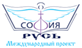 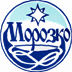 ЗАЯВКА НА УЧАСТИЕКонкурс изобразительного и декоративно-прикладного искусства «Битва за Москву»В рамках Международного Социального Проекта фестивалей и конкурсов культуры, искусства, науки и образования «София-Русь»www.sofiarus.org www.facebook.com/groups/sofiarusfestwww.vk.com/sofiarusfest                                  info@sofiarus.orgМосква: тел. Whatsapp:+7 903 175 07 32, +7 916 339 41 17, +7 926 107 89 98  Оплата за участие в Фестивале принимается:Путем перечисления на банковские реквизиты:Название организации: Частное учреждение общеобразовательная организация школа"Морозко"ИНН: 7701172145КПП: 773401001Получатель: Школа "Морозко"Банк получателя: ПАО Сбербанк г. МоскваР/сч: 40703810538040005339К/сч: 30101810400000000225БИК: 044525225ОГРН: 1027739440475ОКПО: 47320657ОКТМО: 45372000ОКВЭД: 85.11, 85.12, 85.41Юридический адрес: 123060, г. Москва, ул. Расплетина, д. 17, корп. 2Фактический адрес: 123060, г. Москва, ул. Расплетина, д. 17, корп. 2Телефон: 8-985-233-31-06тел./факс: 8-499-194-60-10Директор: Морозова Светлана БорисовнаСайт: www.l-morozko.ruФИО (участник)СтранаПолное название коллективагород Ф.И.О. руководителя Организация (учреждение) от которого участник (коллектив) Ф.И.О. директора организации Адрес организации Телефон (раб., моб.) Факс Электронная почта Конкурсное направление (ИЗО, ДПИ, ВОКАЛ, ТЕАТР, ХОРЕОГРАФИЯ)Тема конкурсной работыНоминация – («ДЕБЮТ», «ПРИЗНАНИЕ», «ПРОФИ», «ЭКСПЕРИМЕНТ»)Возрастная категория – Дисциплина конкурсного направленияНоминация конкурсного направления (соло, дуэт, трио и т.д.)Название работы - Контактное лицо,телефон (моб.) эл.почта – Комментарии – CommentsПрикрепите квитанцию об оплате 